  Paul Resta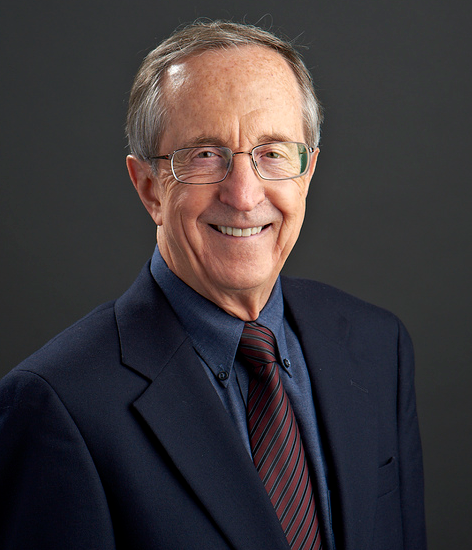 Dr. Paul E. Resta holds the Ruth Knight Millikan Centennial Professorship in Learning Technology. He teaches advanced graduate courses in learning technology, instructional systems design, online learning, technology planning, and computer-supported collaborative learning. His current work focuses on Web-based learning environments, computer-supported collaborative learning, and national planning and policy issues in the use of information and communication technologies in teacher education. 

Dr. Resta is the Founding President of the International Society for Technology in Education, the world's largest educational technology organization, and also served as President of the International Council for Computers in Education. Dr. Resta currently serves as the President of the International Jury for the United Nations Education, Scientific and Cultural Organization (UNESCO) King Hamad Bin Isa Al-Khalifa Prize for the Use of Information and Communication Technologies in Education and was recently honored by the UNESCO Director-General for his leadership at the award ceremony in Paris.